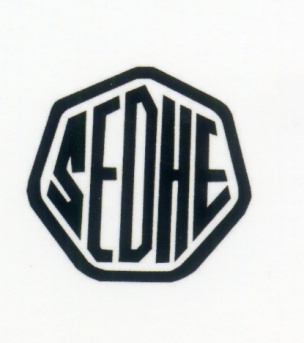 Podrán formar parte de la SEDHE, en calidad de socios titulares, todos  los profesores y/o investigadores en Historia de la Educación que deseen colaborar con la misma. Las solicitudes de admisión, acompañadas de un curriculum vitae del solicitante y de dos cartas de presentación de dos socios de la SEDHE, deberán ser dirigidas al/la Presidente/a de la Sociedad, quien las presentará a la primera reunión de la Junta Directiva para que ésta decida sobre la admisión. El envío puede hacerse por correo electrónico (sedhe@edu.uned.es) o a la dirección postal de la SEDHE.Boletín de InscripciónBoletín de InscripciónBoletín de InscripciónBoletín de InscripciónBoletín de InscripciónBoletín de InscripciónBoletín de InscripciónBoletín de InscripciónBoletín de InscripciónBoletín de InscripciónBoletín de InscripciónBoletín de InscripciónBoletín de InscripciónDATOS PERSONALESDATOS PERSONALESDATOS PERSONALESDATOS PERSONALESDATOS PERSONALESDATOS PERSONALESDATOS PERSONALESDATOS PERSONALESDATOS PERSONALESDATOS PERSONALESDATOS PERSONALESDATOS PERSONALESDATOS PERSONALESDATOS PERSONALESDATOS PERSONALESApellidos:Nombre:Nombre:DNIDirección Postal:TelfEmailEmailDATOS PROFESIONALESDATOS PROFESIONALESDATOS PROFESIONALESDATOS PROFESIONALESDATOS PROFESIONALESDATOS PROFESIONALESDATOS PROFESIONALESDATOS PROFESIONALESDATOS PROFESIONALESDATOS PROFESIONALESDATOS PROFESIONALESDATOS PROFESIONALESDATOS PROFESIONALESDATOS PROFESIONALESDATOS PROFESIONALESCentroFacultadFacultadDepartamentoCategoría ProfesionalTIPO DE CUOTATIPO DE CUOTATIPO DE CUOTATIPO DE CUOTATIPO DE CUOTATIPO DE CUOTATIPO DE CUOTATIPO DE CUOTATIPO DE CUOTATIPO DE CUOTATIPO DE CUOTATIPO DE CUOTATIPO DE CUOTATIPO DE CUOTATIPO DE CUOTA60 €Profesorado a tiempo completo en universidades e instituciones públicas o privadasProfesorado a tiempo completo en universidades e instituciones públicas o privadasProfesorado a tiempo completo en universidades e instituciones públicas o privadasProfesorado a tiempo completo en universidades e instituciones públicas o privadasProfesorado a tiempo completo en universidades e instituciones públicas o privadasProfesorado a tiempo completo en universidades e instituciones públicas o privadasProfesorado a tiempo completo en universidades e instituciones públicas o privadas30 € Jubilados Jubilados Jubilados Jubilados Jubilados Jubilados Jubilados30 €Ayudantes, Ayudantes doctores, becarios, personal en formación, estudiantes, desempleadosAyudantes, Ayudantes doctores, becarios, personal en formación, estudiantes, desempleadosAyudantes, Ayudantes doctores, becarios, personal en formación, estudiantes, desempleadosAyudantes, Ayudantes doctores, becarios, personal en formación, estudiantes, desempleadosAyudantes, Ayudantes doctores, becarios, personal en formación, estudiantes, desempleadosAyudantes, Ayudantes doctores, becarios, personal en formación, estudiantes, desempleadosAyudantes, Ayudantes doctores, becarios, personal en formación, estudiantes, desempleados45 €Profesores e investigadores extranjerosProfesores e investigadores extranjerosProfesores e investigadores extranjerosProfesores e investigadores extranjerosProfesores e investigadores extranjerosProfesores e investigadores extranjerosProfesores e investigadores extranjerosEste formulario puede descargarse en formato Word de http://sedhe.es/Este formulario puede descargarse en formato Word de http://sedhe.es/Este formulario puede descargarse en formato Word de http://sedhe.es/Este formulario puede descargarse en formato Word de http://sedhe.es/Este formulario puede descargarse en formato Word de http://sedhe.es/Este formulario puede descargarse en formato Word de http://sedhe.es/Este formulario puede descargarse en formato Word de http://sedhe.es/Este formulario puede descargarse en formato Word de http://sedhe.es/Este formulario puede descargarse en formato Word de http://sedhe.es/Este formulario puede descargarse en formato Word de http://sedhe.es/Este formulario puede descargarse en formato Word de http://sedhe.es/Este formulario puede descargarse en formato Word de http://sedhe.es/Este formulario puede descargarse en formato Word de http://sedhe.es/Este formulario puede descargarse en formato Word de http://sedhe.es/Este formulario puede descargarse en formato Word de http://sedhe.es/Este formulario puede descargarse en formato Word de http://sedhe.es/